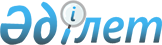 "Қазақстан Республикасы Ұлттық Банкiнiң ережесiн және құрылымын бекiту туралы" Қазақстан Республикасы Президентінің 2003 жылғы 31 желтоқсандағы № 1271 Жарлығына өзгеріс енгізу туралыҚазақстан Республикасы Президентінің 2022 жылғы 17 тамыздағы № 985 Жарлығы.
      ҚАУЛЫ ЕТЕМІН:
      1. "Қазақстан Республикасы Ұлттық Банкiнiң ережесiн және құрылымын бекiту туралы" Қазақстан Республикасы Президентінің 2003 жылғы 31 желтоқсандағы № 1271 Жарлығына мынадай өзгеріс енгізілсін:
      2-тармақ мынадай редакцияда жазылсын:
      "2. Қазақстан Республикасы Ұлттық Банкінің орталық аппаратын, оның филиалдарын және өкілдігін қоса алғанда жалпы штат саны 2161 бірлік болып бекітілсін.".
      2. Осы Жарлық қол қойылған күнінен бастап қолданысқа енгізіледі.
					© 2012. Қазақстан Республикасы Әділет министрлігінің «Қазақстан Республикасының Заңнама және құқықтық ақпарат институты» ШЖҚ РМК
				Қазақстан Республикасының
Президенті мен Үкiметі
актiлерiнiң жинағында
жариялануға тиiс
      Қазақстан РеспубликасыныңПрезиденті

Қ. Тоқаев
